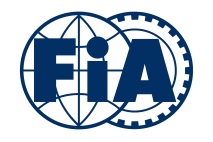 PASSEPORT TECHNIQUE HISTORIQUE – VALABLE:  &  & Le présent Passeport Technique n’est pas un certificat d’authenticité et n’a aucunement pour objet de vérifier l’historique de la voiture ou de ses éléments constitutifs. La FIA certifie simplement que les informations requises, recueillies et confirmées par l’ASN à la date de l’inspection, sont suffisantes pour que la voiture puisse être admise à participer à des compétitions pour véhicules historiques approuvées par la FIA. Ni la FIA, ni l’ASN ne certifient, ni n’assument la responsabilité de l’exactitude des éléments ci-après définis comme « représentés » dans la mesure où ceux-ci ont été fournis par le Demandeur (tel que détaillé en page 24), au nom du propriétaire sur la base de ses meilleures connaissances disponibles et ne sont pas vérifiables par l’ASN ou la FIA.L’original de ce document a été rempli par le Demandeur, et vérifié par l’ASN conformément à l’Annexe “K” au Code Sportif International de la FIA, pour des voitures participant à des compétitions historiques. Cette copie certifiée du formulaire d’origine demeure la propriété de la FIA et, si elle est remplacée par un nouveau formulaire, elle doit être retournée à l’ASN de délivrance qui détient l’original. Pendant toute la durée de la compétition, la voiture doit être conforme à toutes les indications contenues dans le présent PTH.Chaque page de cette fiche, ainsi que le bord de chaque photo, doit porter le cachet de l’ASN l’ayant délivrée.ASN signataire:      	Fiche N°:      En cas de voiture homologuée, la carrosserie ne peut être modifiée que pour les Voitures de Grand Tourisme de Compétition (GTS) d'avant la Période G et pour les Voitures de Tourisme de Compétition (CT) et voitures GTS à partir de la Période G, en accord avec l'Annexe J de la période. Pour éviter tout doute en cas de changement de carrosserie, à ce document devra être jointe la preuve d'une spécification de période, en accord avec l'Annexe K. Cette preuve doit être tamponnée par l'ASN émettrice.Pour les voitures non homologuées ou homologuées ayant une carrosserie non-standard, une photo en période du modèle doit figurer ci-dessous.  Image de période. Epreuve : …………………………… Date de l’épreuve :……………………IMPORTANT : Si ce modèle n'a pas d'Historique International, cocher cette case :	ASN signataire:      	Fiche N°:      1 – CHASSIS, suspension1.1	cadre de chassis1.2	SUSPENSION avantASN signataire:      	Fiche N°:      Tous les éléments de suspension doivent être visibles grâce aux deux photos.ASN signataire :      	Fiche N° :      1.3	Suspension ArriereASN signataire :      	Fiche N° :      Tous les éléments de suspension doivent être visibles grâce aux deux photos.ASN signataire :      	Fiche N° :      2 – MOTEUR2.1	MOTEURASN signataire :      	Fiche N° :      2.2	ALLUMAGE2.3	ALIMENTATIONASN signataire :      	Fiche N° :      2.4	Circuit de carburant2.5	LubrIFicationASN signataire :      	Fiche N° :      ASN signataire :      	Fiche N° :      3 – Transmission3.1	Boîte de vitesses3.2	Couple finalASN signataire :      	Fiche N° :      4 – FREINS et direction4.1	FREINS4.2	DIRECTIONASN signataire :      	Fiche N° :      5 – Roues5.1	ROUES 6 – carrosserie, eclairage6.1	Carrosserie6.2	Dispositifs aérodynamiques (voitures construites après 1965 seulement)ASN signataire :      	Fiche N° :      6.3	Eclairage7 – Dimensions7.1	Dimensions8 – DESSINS ET/OU PHOTOS Si nécessaire, dessins et/ou photos des dispositifs aérodynamiques, de la suspension etc.9 - INFORMATIONS COMPLEMENTAIRESSi nécessaire, liste d’options (rapports de la boîte de vitesse, etc)ASN signataire :      	Fiche N° :      10 – Extension – PHOTOS OBLIGATOIRESASN signataire :      	Fiche N° :      ASN signataire :      	Fiche N° :      ASN signataire :      	Fiche N° :      ASN signataire :      	Fiche N° :      11 – REFERENCES DOCUMENTaireSEtablir une liste des références sur le descriptif technique de la voiture, à partir de documents (livres, périodiques, etc.) contemporains de sa fabrication.ASN signataire :      	Fiche N° :      12 – Extension – DISPOSITIFS AerodynamiQUES (DIMENSIONS)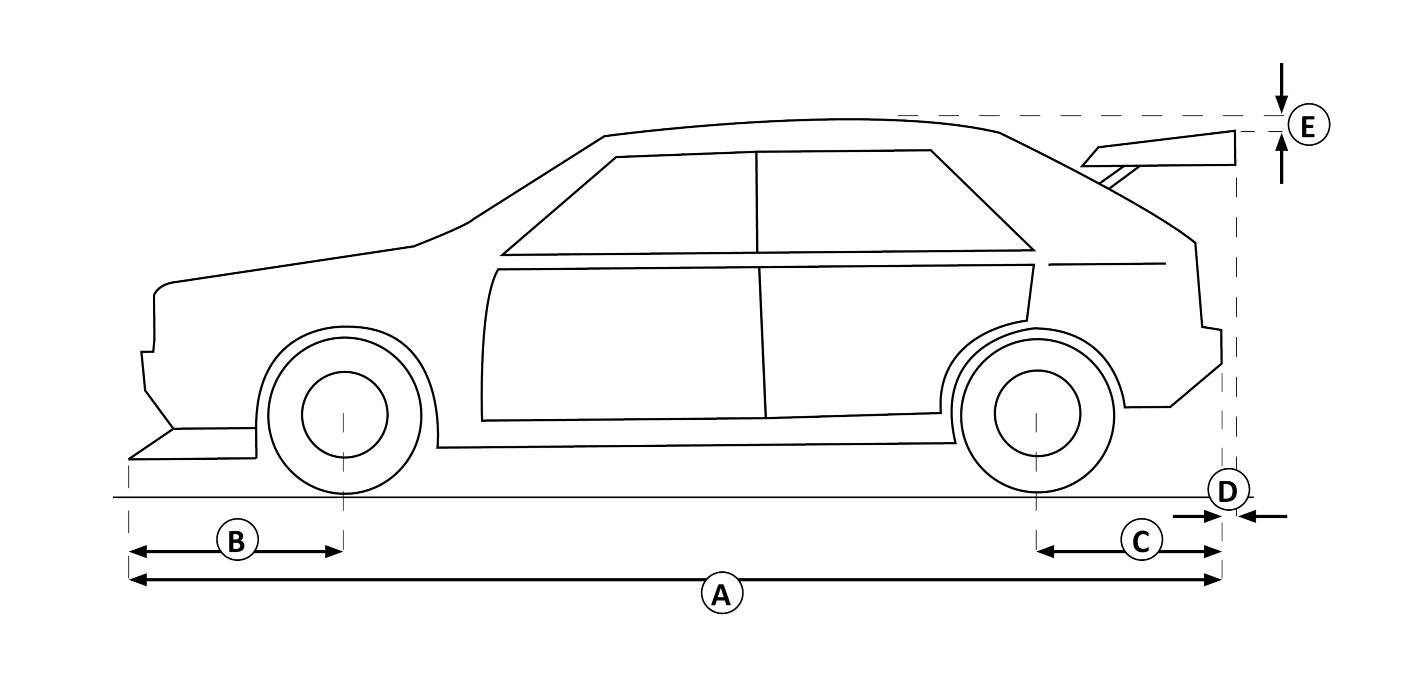 Dimensions (tolerance POUR TOUTES LES dimensions : +/-1%)ASN signataire :      	Fiche N° :      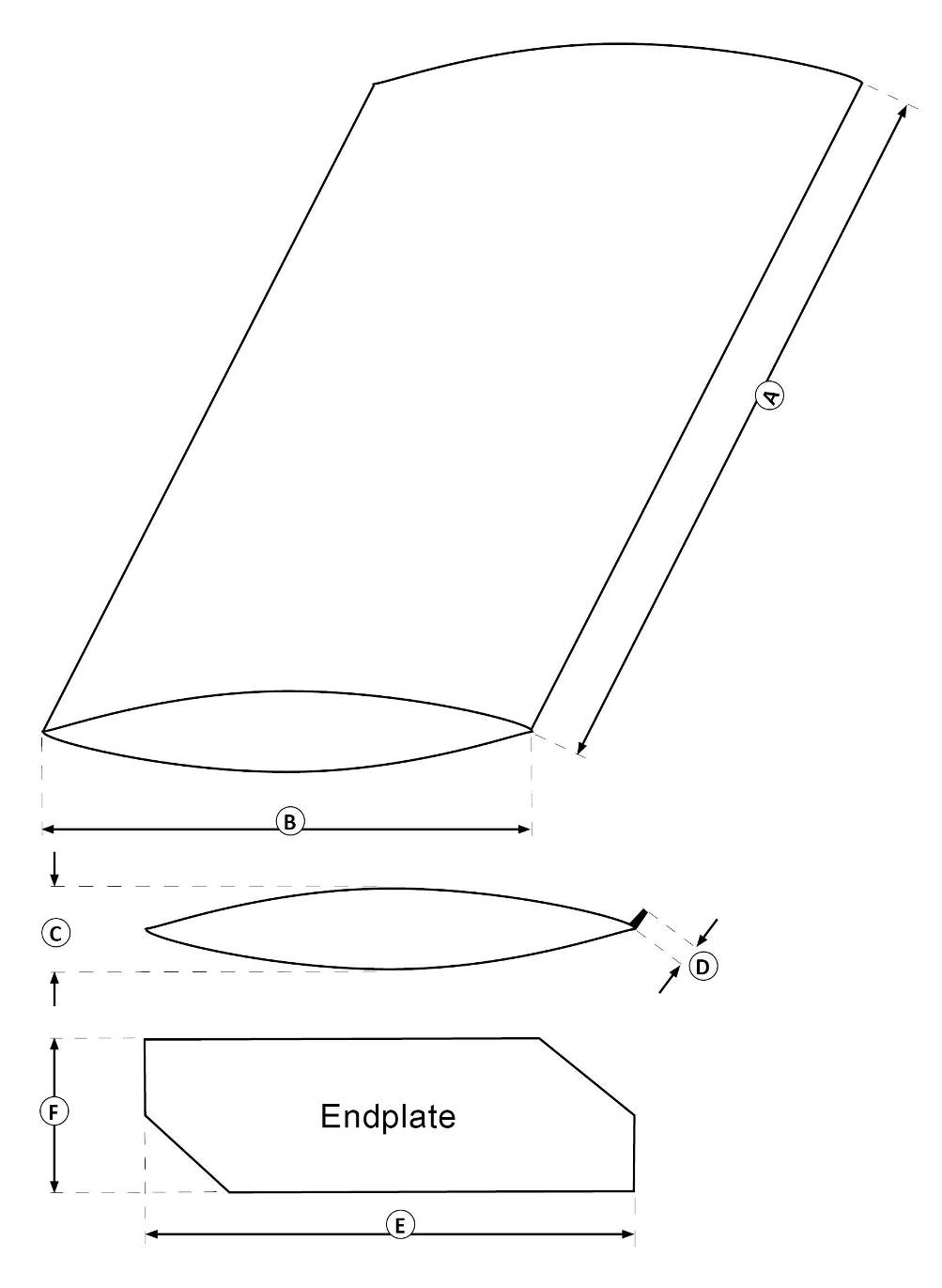 NoMBRE D’AILERONS :  Dimensions (tolerance POUR TOUTES LES dimensions : +/-1%)ASN signataire :      	Fiche N° :      Dimensions 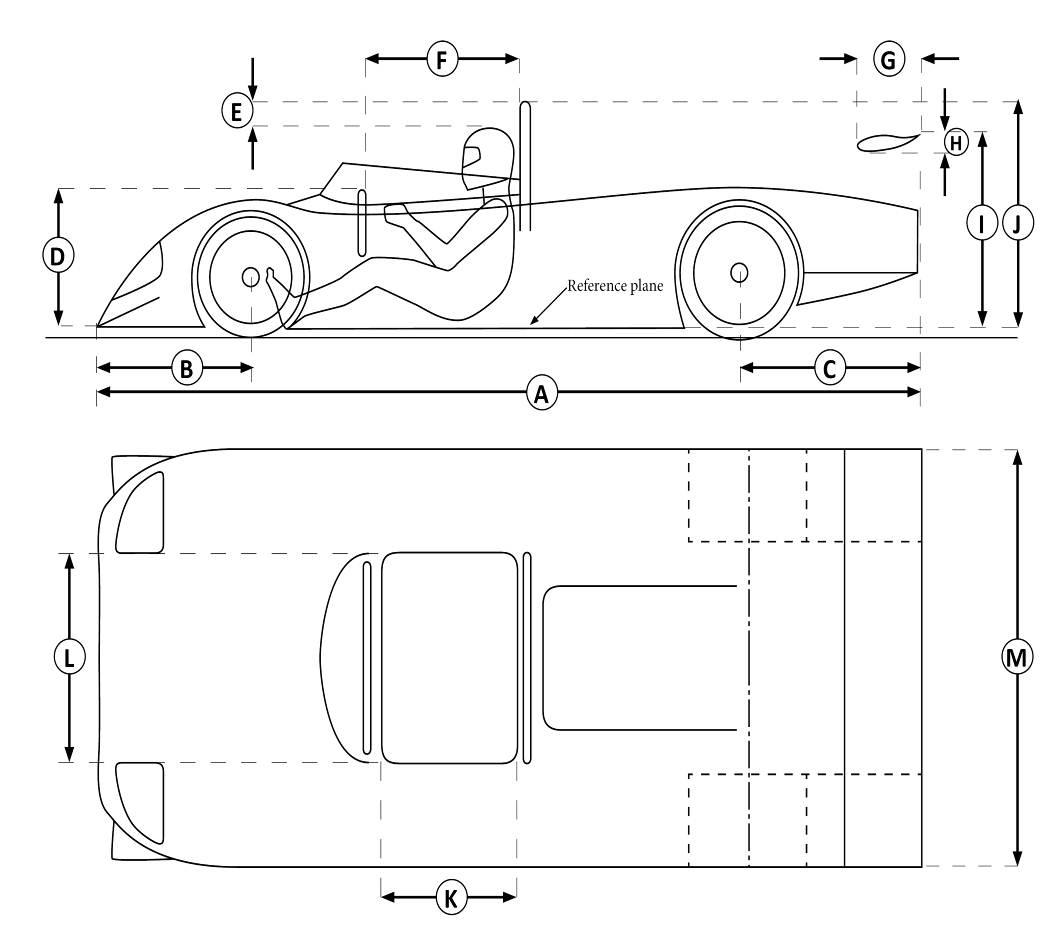 (tolerance POUR 
TOUTES LES dimensions : +/-1%)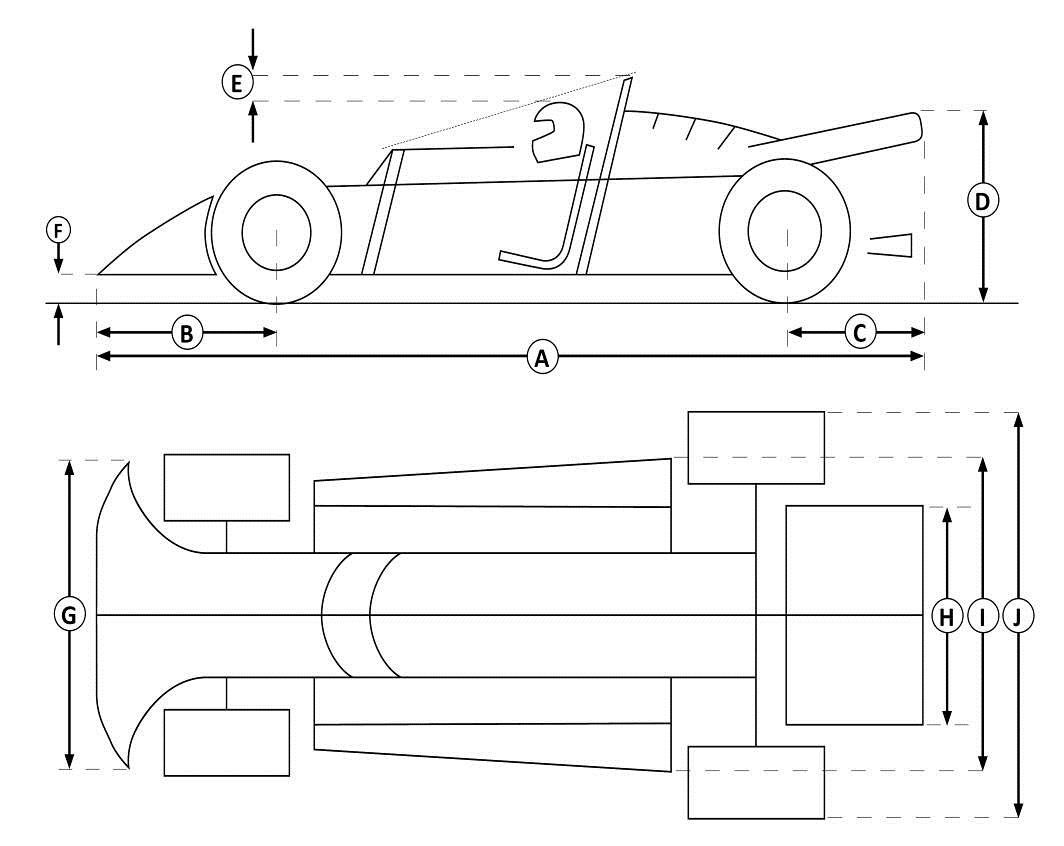 Dimensions (Tolerance POUR 
TOUTES LES dimensions : +/-1%)ASN signataire :      	Fiche N° :      13 – Extension – SYSTEME DE Protection ANTI-TONNEAUX1.1	système de Protection anti-tonneaux1.2	système homologué par la FIA1.3	système certifié par une ASN1.4	système selon l'Annexe K (CONSTRUCTION ARTISANALE)1.5	systemE DE specification DE PeriodE 1.6	AUTRES informationS, SI NECESSAIRE :ASN signataire :      	Fiche N° :      14 – REGLEMENT TECHNIQUE- La voiture doit être en accord avec le règlement technique du Groupe       de l'Annexe  19  .- Ou bien, la voiture doit être conforme au règlement technique :       (de 19  ).Les règles de l'Annexe K ont priorité.15 – DECLARATION DU DEMANDEURen tant que propriétaire ou personne ayant été dûment autorisée par le propriétaire à présenter la demande de pth, je certifie (I) que les informations fournies sont exactes et (II) que l’ASN qui l’autorise sera immédiatement informée de toute modification apportée à la voiture après la délivrance du présent pth. je reconnais en outre que si la voiture n’est pas conforme aux spécifications indiquées dans les présentes, à tout moment après la délivrance du présent pth, ce dernier peut être immédiatement annulé. je m’engage également à ce que tout formulaire d’engagement pour une épreuve internationale de la FIA soit rempli conformément aux informations fournies dans le présent formulaire.Date:       	Signature:ATTENTION : Ce document est destiné uniquement à vérifier si, à la date de l’inspection, la voiture semble pouvoir être autorisée à participer à des épreuves pour voitures historiques approuvées par la FIA (telles que définies dans le Code Sportif International). Il ne donne aucune indication quant à l’authenticité ou l’historique de la voiture. L’ASN n’a pas inspecté la voiture à une fin autre que celle précisée ci-dessus et ni l’ASN, ni la FIA ne doivent être tenues responsables de quelque sorte que ce soit de l’exactitude ou de l’adéquation, à une fin particulière (autre que la fin ci-dessus), de toute information contenue dans ce formulaire. Ces informations ont été fournies par le Demandeur au nom du propriétaire de la voiture, qui demeure seul responsable de leur exactitude.CHANGEMENT DE PROPRIETAIREASN signataire :      	Fiche N° :      16 – Vérifications d'éligibilitéSi la voiture présentée n'est pas en conformité avec son PTH, se référer à l'Article 4.3 de l'Annexe K.Dans ce tableau doivent être inscrites (uniquement par les officiels FIA et lorsque celà est nécessaire), les remarques à la suite du contrôle technique pendant des compétitions internationales FIA.ASN signataire :      	Fiche N° :      17 – "LOG BOOK" Ce tableau n’est pas obligatoire mais peut etre rempli par les commissaires techniques (pas uniquement par les officiels de la fia)	Fiche N° :      UNIQUEMENT POUR LES VOITURES MONOPLACES, BIPLACES ET TOUTES AUTRES VOITURES ÉQUIPÉES D’UN SYSTÈME DE PROTECTION ANTI-TONNEAU (ROPS) NON HOMOLOGUÉ OU NON CERTIFIÉ PAR UNE ASNCochez la case (une seule) qui CONVIENT : Je certifie que le ROPS est conforme aux spécifications de période [Section 1.5 de la page 23]. Je certifie que le ROPS est conforme à l’Annexe K / système de fabrication artisanale conforme à l’Article 8.1.2 de l’Annexe VI de l’Annexe K [Section 1.4 de la page 23].Ou Je certifie que le ROPS est conforme à l’Annexe K / système de fabrication artisanale conforme à l’Article 8.1.1 de l’Annexe VI de l’Annexe K et que j’ai les certifications détaillant la résistance du ROPS [Section 1.4 de la page 23].N’étant pas en mesure de contrôler les paramètres techniques ci-après sans affecter l’intégrité structurelle, historique ou patrimoniale de la voiture (analyse du matériau impossible sans destruction partielle ou échantillonnage du matériau), l’ASN de délivrance se fonde sur les indications du Demandeur et l’ASN de délivrance et/ou la FIA ne seront en aucun cas tenues responsables de toute information incorrecte, inexacte, fausse ou trompeuse fournie dans les présentes par le Demandeur. Les points ci-dessus sont ceux revendiqués par le Demandeur sur la base de ses meilleures connaissances disponibles.Date:       	Nom & Signature:      Marquage points rouges et/oupoints noirs :Marquage points rouges et/oupoints noirs :Marquage points rouges et/oupoints noirs :Marquage points rouges et/oupoints noirs :ASN LOGOASN émettrice:      Numéro de fiche:      Numéro de fiche:      Catégorie: Catégorie: Période:  -      à     Période:  -      à     Valide jusqu’au 31.12.    Valide jusqu’au 31.12.    Classe FIA:      Marque représentée :      Modèle représenté :      Année de spécification :      N° d’Identification FIA :      Type de moteur :      Cylindrée :        cm3		corrigée :       cm3N° de fiche d’homologation FIA (si applicable) :       Nombre de pages de cette fiche d’homologation à considérer :    PHOTO COULEUR DE LA VOITURE DANS SA PRESENTATION ACTUELLEPhotographie numérique de résolution correcte9 cm x 13 cm  Vue de ¾ avant du côté droit de la voiture complèteNous, le       , avons vérifié les informations portées sur ce formulaire jusqu’à la page 24 incluse et, pour autant que nous le sachions, à la date de délivrance, confirmons que la voiture est en accord avec la spécification de période pour la marque et le modèle représentés.Nous, le       , avons vérifié les informations portées sur ce formulaire jusqu’à la page 24 incluse et, pour autant que nous le sachions, à la date de délivrance, confirmons que la voiture est en accord avec la spécification de période pour la marque et le modèle représentés.Nous, le       , avons vérifié les informations portées sur ce formulaire jusqu’à la page 24 incluse et, pour autant que nous le sachions, à la date de délivrance, confirmons que la voiture est en accord avec la spécification de période pour la marque et le modèle représentés.Date : Signature et cachet :Nom et statut du signataire : PHOTO COULEUR DE LA VOITURE DANS SA PRESENTATION ACTUELLE Photographie numérique de résolution correcte9 cm x 13 cm vue de ¾ arrière du côté gauche de la voiture complète En cas de voiture homologuée seulement : si des extensions de la fiche d'homologation originale sont utilisées (en accord avec l'Annexe K), leurs numéros doivent être indiqués ci-dessous : IMAGE DE PERIODE DE LA CARROSSERIE DE LA VOITURE ORIGINALEVoitures homologuées.Fournir aussi une photo de période pour les autres, en particulier pour authentifier la livrée de la voiture.9 cm x 13 cm [a]La voiture est-elle équipée d’un châssis conforme aux spécifications de période ? 	oui  	non [b]Clarification :      [c]Construction (poutre, tubulaire, monocoque, etc.) :      [d]Matériaux :      [a]La suspension est-elle conforme aux spécifications et dimensions de période ?	oui  	non [b]Clarification :      [c]Type de suspension (essieu rigide, à triangles, de Dion, etc.) :       [d]Type de ressorts (hélicoïdaux, à lames, barre de torsion, etc.) :     [e]Type d'amortisseurs (à friction, à levier, télescopique, etc.) :       [f]Les amortisseurs sont-ils réglables ? 	oui  	non [g]Si oui en [f], indiquer le nombre de dispositifs de réglage par amortisseur :      [h]Matériau des amortisseurs : Acier        Aluminium [i1]La géométrie de la suspension est-elle réglable ?	oui  	non [i2]La hauteur de la suspension est-elle réglable ?	oui  	non [j]Si oui à [i1] et/ou [i2], préciser la méthode (joints Uniball, points d'attache différents, etc.) :      i1:      i2:      [k]Est-elle équipée d'une barre antiroulis ?	oui  	non [l]Si oui, cette barre est-elle réglable ?	oui  	non [m]Des capteurs sont-ils installés ? 	oui  	non [n]Si oui, indiquer les capteurs :      PHOTO COULEUR DE LA SUSPENSION AVANTPhotographie numérique de résolution correcteVue de côté, roue retirée ; le système de freinage et la suspension doivent être clairement visibles.Dans le cas de freins à tambour, le tambour doit être enlevé et montré sur la photo.9 cm x 13 cmPHOTO COULEUR DE LA SUSPENSION AVANTPhotographie numérique de résolution correctederrière le système de freinage sur l’axe longitudinal de la voiture9 cm x 13 cm[a]La suspension et ses dimensions sont-elles conformes aux spécifications de période ? 	oui  	non [b]Clarification :      [c]Type de suspension (essieu rigide, à triangles, de Dion, etc.) :      [d]Type de ressorts (hélicoïdaux, à lames, barre de torsion, etc.) :      [e]Type d'amortisseurs (à friction, à levier, télescopique, etc.) :      [f]Les amortisseurs sont-ils réglables ? 	oui  	non [g]Si oui en [f], indiquer le nombre de dispositifs de réglage par amortisseur :      [h]Matériau des amortisseurs : Acier        Aluminium [i1]La géométrie de la suspension est-elle réglable ?	oui  	non [i2]La hauteur de la suspension est-elle réglable ?	oui  	non [j]Si oui à [i1] et/ou [i2], préciser la méthode (joints Uniball, points d'attache différents, etc.) :      i1:      i2:      [k]Est-elle équipée d'une barre antiroulis ?	oui  	non [l]Si oui, cette barre est-elle réglable ?	oui  	non [m]Des capteurs sont-ils installés ? 	oui  	non [n]Si oui, indiquer les capteurs :      PHOTO COULEUR DE LA SUSPENSION ARRIEREPhotographie numérique de résolution correcteVue de côté, roue retirée ; le système de freinage et la suspension doivent être clairement visibles.Dans le cas de freins à tambour, le tambour doit être enlevé et montré sur la photo.9 cm x 13 cmPHOTO COULEUR DE LA SUSPENSION ARRIEREPhotographie numérique de résolution correctederrière le système de freinage sur l’axe longitudinal de la voiture9 cm x 13 cm[a]Le moteur est-il conforme aux spécifications de période pour ce châssis ? 	oui  	non Le moteur est-il conforme aux spécifications de période pour ce châssis ? 	oui  	non [b]Clarification :      Clarification :      [c]La position du moteur est-elle conforme aux spécifications de période ?	oui  	non La position du moteur est-elle conforme aux spécifications de période ?	oui  	non [d]Clarification :      Clarification :      [e]Le bloc cylindre est-il coulé selon les dimensions et le matériau d'origine ?	oui  	non Préciser le matériau :      Le bloc cylindre est-il coulé selon les dimensions et le matériau d'origine ?	oui  	non Préciser le matériau :      [f]Clarification :      Clarification :      [g]La culasse est-elle coulée selon les dimensions et le matériau d'origine ?	oui  	non Préciser le matériau :       	Numéro de fonderie :      La culasse est-elle coulée selon les dimensions et le matériau d'origine ?	oui  	non Préciser le matériau :       	Numéro de fonderie :      [h]Clarification :      Clarification :      [i]Marque :      Numéro de fonderie du bloc :      [j]Année de fabrication :      Méthode de fonctionnement : [k]Nombre de cylindres :      Configuration (en ligne, en V, etc.) :      [l]Alésage : 	original :	      mmCourse : 	originale :	      mm	actuel :	      mm	actuelle :	      mm[m]Cylindrée :	originale :	      cm3	actuelle :	      cm3[n]Nombre de canaux d’admission :    		Nombre de bougies par cylindre :   Nombre de canaux d’échappement :    		Nombre de soupapes par cylindre :  Nombre de transferts (dans le cas des moteurs deux temps) :   Nombre de rotors (dans le cas d’un moteur à pistons rotatifs / wankel) :   Nombre de canaux d’admission :    		Nombre de bougies par cylindre :   Nombre de canaux d’échappement :    		Nombre de soupapes par cylindre :  Nombre de transferts (dans le cas des moteurs deux temps) :   Nombre de rotors (dans le cas d’un moteur à pistons rotatifs / wankel) :   [o]Les dimensions des soupapes sont-elles conformes aux spécifications de période ?	oui  	non Les dimensions des soupapes sont-elles conformes aux spécifications de période ?	oui  	non [p]Clarification :      Clarification :      [q]Des capteurs sont-ils installés ? 	oui  	non Des capteurs sont-ils installés ? 	oui  	non [r]Si oui, indiquer les capteurs :      Si oui, indiquer les capteurs :      [a]Le système est-il conforme aux spécifications de période ? 	oui  	non [b]Clarification :      [c]Type (magnéto, rupteur/bobine, etc.) :      [d]Si l'allumage est électronique, spécifier la marque et le principe :      [e]Des capteurs sont-ils installés ? 	oui  	non [f]Si oui, indiquer les capteurs :      [a]Marque, type, nombre de carburateurs / d'injection, conformes aux spécifications de période ? oui  	non [b]Clarification :      [c]Carburateur :	Nombre :              Marque :                Type :                  ø de venturi en mm :                                 [d]Injection :	Marque :      	Type :      [e]Si une bride à air est installée, diamètre de la bride :       mm[f]Si suralimentation, le compresseur est-il conforme aux spécifications de période ?	oui  	non [g]Clarification :      [h]Compresseur :	Marque :      	Type :      	Nombre : [i]Si un refroidisseur d’air est installé, est-il conforme aux spécifications de période ? 	oui  	non [j]Clarification :      [k]Des capteurs sont-ils installés ?	oui  	non [l]Si oui, indiquer les capteurs :      [a]Le système est-il conforme aux spécifications de période ?	oui  	non [b]Clarification :      [c]Type d'alimentation en carburant (gravité, pompe mécanique, pompe électrique, etc.) :      [d]Y a-t-il un refroidisseur de carburant ? 	oui  	non [e]Le réservoir de carburant est-il conforme à l'emplacement de période ?	oui  	non Est-il en accord avec l'Annexe K ?	oui  	non [f]Clarification :      [g]Des capteurs sont-ils installés ?	oui  	non [h]Si oui, indiquer les capteurs :      [a]Le système est-il conforme aux spécifications de période ?	oui  	non [b]Clarification :      [c]Type (carter humide, carter sec, etc.) :      [d]Y a-t-il un refroidisseur d'huile ?	oui  	non [e]Si oui, le refroidisseur est-il conforme aux spécifications de période ?	oui  	non [f]Si non, spécifier et justifier les changements par rapport aux spécifications de période :      [g]Un filtre à huile sur le circuit principal est-il installé (voitures d'avant 1945 seulement) ? 	oui  	non [h]Des capteurs sont-ils installés ?	oui  	non [i]Si oui, indiquer les capteurs :      PHOTO COULEUR DU MOTEUR montrant tout le compartiment moteurdu côté gauchePhotographie numérique de résolution correcte9 cm x 13 cmPHOTO COULEUR DU MOTEUR montrant tout le compartiment moteurdu côté droitPhotographie numérique de résolution correcte9 cm x 13 cm[a]La boîte de vitesses est-elle conforme aux spécifications de période ?	oui  	non [b]Clarification :      [c]Marque :      	Type :      [d]Nombre de vitesses avant :  	marche arrière : 	oui  	non [e]Nombre de dents (pour les voitures homologuées uniquement) :	1ère vitesse :      	2ème vitesse :      	3ème vitesse :      	4ème vitesse :      	5ème vitesse :      	6ème vitesse :      Constante :      	alternatives indiquées à la section 9 [f]Y a-t-il un refroidisseur d'huile ?			oui  	non [g]Si oui, est-il conforme aux spécifications de période ?		oui  	non [h]Des capteurs sont-ils installés ?			oui  	non [i]Si oui, indiquer les capteurs :      [a]Roues motrices :	Avant : 	Arrière : [b]Méthode d'entraînement (arbre, chaîne, etc.) :      [c]Le couple final est-il conforme aux spécifications de période ?	oui  	non [d]Préciser le nombre de dents utilisé :      [e]Préciser les autres nombres de dents disponibles en période :       -       -      -      -      -      -      -      -      -      -      -      -      -      -      -      -      [f]Le différentiel est-il à action limitée ?	oui  	non [g]Si oui :	Marque :      	Modèle :       	Système :      [h]Y a-t-il un refroidisseur d'huile ?			oui  	non [i]Si oui, est-il conforme aux spécifications de période ?		oui  	non [j]Des capteurs sont-ils installés ?			oui  	non [k]Si oui, indiquer les capteurs :      [a]Le système de freinage est-il conforme aux spécifications de période ?	oui  	non [b]Clarification :      [c]Commande (câble, poussoir, hydraulique, etc.) : Avant :      	Arrière :      	Autre :     [d]Le système de freinage est-il assisté ?            oui  	non                 Autre :      [e]Préciser le système :      [f]Marque : 	Avant :      	Arrière :      	[g]Si freins à tambours :	Diamètre tambour :	Avant :       mm 	Arrière :       mm	Autre :       mm	Largeur de garniture :	Avant :       mm	Arrière :       mm	Autre :       mm[h]Si freins à disques :	Diamètre de disque :	Avant :       mm 	Arrière :       mm 	Epaisseur max. de disque : Avant :       mm 	Arrière :       mm Commentaire : aucun nombre décimal pour l’épaisseur arrière, par ex. 9,5	Disque ventilé :	Avant :	oui  	non 	Arrière : 	oui  	non 	Etriers : 	Matériau à l'avant :	     	Nombre de pistons par étrier avant :	 	Matériau à l'arrière :	     	Nombre de pistons par étrier arrière :	 [i]Des capteurs sont-ils installés ?			oui  	non [j]Si oui, indiquer les capteurs :      [a]La direction est-elle conforme aux spécifications de période ?	oui  	non [b]Clarification :      [c]Type (à crémaillère, à vis, à galets, etc.) :      [d]La direction est-elle assistée ?            			oui  	non [e]Préciser le système :      [f]Des capteurs sont-ils installés ?		oui  	non [g]Si oui, indiquer les capteurs :      [a]Les roues sont-elles conformes aux spécifications de période ?	oui  	non  [b]Clarification :      [c]Les roues sont-elles en plusieurs parties ? 	oui  	non [d]Le diamètre et la largeur des roues sont-ils conformes aux spécifications de période ? 	oui  	non [e]Clarification :      [f]Type et matériau (à rayons, acier embouti, alliage d'aluminium, de magnésium, etc.) :Avant :      	Arrière :      [g]Diamètre / largeur des jantes à l'avant (préciser l'unité : pouces ou millimètres) :1.	Diamètre :       	Largeur :       	2.	Diamètre :       	Largeur :       3.	Diamètre :       	Largeur :       	4.	Diamètre :       	Largeur :       [h]Diamètre / largeur des jantes à l'arrière (préciser l'unité : pouces ou millimètres) :1.	Diamètre :       	Largeur :       	2.	Diamètre :       	Largeur :       3.	Diamètre :       	Largeur :       	4.	Diamètre :       	Largeur :       [i]Des capteurs sont-ils installés ? 	oui  	non [j]Si oui, indiquer les capteurs :      [a]La carrosserie est-elle de spécification originale?	oui  	non [b]Si non, la carrosserie est-elle conforme aux spécifications de période ?	oui  	non [c]Clarification :      [d]Le matériau de carrosserie est-il entièrement conforme aux spécifications de période ?	oui  	non [e]Matériau principal :      Si autre matériau utilisé, indiquer le matériau et les pièces de carrosserie :      [f]Type (monoplace, coupé, etc.) :      [g]Nombre de sièges :      [h]Nombre de portes :      [a]Ces dispositifs sont-ils conformes aux spécifications de période ?	oui  	non [b]Clarification :      [c]Dimensions : voir extension "DISPOSITIFS AERODYNAMIQUES (DIMENSIONS)"[a]L'éclairage est-il conforme aux spécifications de période ?	oui  	non [b]Si non, spécifier et justifier les changements par rapport aux spécifications de période :      [c]Y a-t-il un générateur ? 	oui  	non [d]Si oui, type : 	 dynamo 	alternateur 	autre, spécifier et justifier :      [a]Empattement : 	gauche :       mm 	droit :       mm[b]Seulement les voitures homologuées à partir de la Période G2, largeur de la carrosserie mesurée par rapport à l’axe longitudinal:Avant d'origine :      mm	Avant actuelle :      mm Arrière d'origine :       mm	Arrière actuelle :       mm[c]Pour tous les autres cas, voie (mesurée entre les centres des bandes de roulement) :Avant d'origine :      mm	Avant actuelle :      mm Arrière d'origine :       mm	Arrière actuelle :       mm[d]Poids minimum :      kg[e]Clarification :     PHOTO COULEUR DE LA VOITURE DANS SA PRESENTATION ACTUELLEPhotographie numérique de résolution correcte9 cm x 13 cmVue avant de la voiture complètePHOTO COULEUR DE LA VOITURE DANS SA PRESENTATION ACTUELLEPhotographie numérique de résolution correcte9 cm x 13 cmVue arrière de la voiture complètePHOTO COULEUR DE LA VOITURE DANS SA PRESENTATION ACTUELLEPhotographie numérique de résolution correcte9 cm x 13 cmVue latérale de la voiture complètePHOTO COULEUR DU TABLEAU DE BORDPhotographie numérique de résolution correcte9 cm x 13 cmPHOTO COULEUR DU COFFRE COMPLETPhotographie numérique de résolution correcte9 cm x 13 cmPHOTO COULEUR DU PLANCHER VU DE DESSOUSPhotographie numérique de résolution correcte9 cm x 13 cmPHOTO COULEUR DE LA BOITE DE VITESSESPhotographie numérique de résolution correcte9 cm x 13 cmPHOTO COULEUR DU COUPLE FINALPhotographie numérique de résolution correcte9 cm x 13 cm[A]      mm	 [B]      mm[C]      mm[D]      mm[E]      mmAILERON 1AILERON 1AILERON 2AILERON 2AILERON 3AILERON 3AILERON 4AILERON 4[A]      mm[A]      mm[A]      mm[A]      mm[B]      mm[B]      mm[B]      mm[B]      mm[C]      mm[C]      mm[C]      mm[C]      mm[D]      mm[D]      mm[D]      mm[D]      mm[E]      mm[E]      mm[E]      mm[E]      mm[F]      mm[F]      mm[F]      mm[F]      mm[A]      mm	 [B]      mm[C]      mm[D]      mm[E]      50 mm min.[F]      mm[G]      mm[H]      mm[I]      mm[J]      mm[K]      mm[L]      mm[M]      mm[A]      mm	 [B]      mm[C]      mm[D]      mm max.[E]      50 mm min.[F]      mm min.[G]      mm[H]      mm[I]      mm[J]      mm[a]Système en accord avec : [a]Si sur une fiche d'homologation FIA :	Nom du fabricant :      	Numéro d'homologation de la fiche :      	Numéro d'homologation de l'extension :      	N.B. : Une copie de l'extension doit accompagner le PTH.[a]Si certifié par une ASN :	Nom de l'ASN :      	Numéro du Certificat / Rapport de test :      	N.B. : Une copie du certificat doit accompagner le PTH.[a]Arceau principal/latéralArceau avantDiagonalesAutres entretoisesEntretoises transversalesDiamètre ext. (mm)Epaisseur paroi (mm)[b]Spécification de matériau :      [c]Numéros de dessins selon l'Annexe VI à l'Annexe K (dessins de base et de toutes les options utilisées) :[a]Arceau principal/latéralArceau avantDiagonalesAutres entretoisesEntretoises transversalesDiamètre ext. (mm)Epaisseur paroi (mm)[b]Spécification de matériau :      [c]Numéros de dessins selon l'Annexe VI à l'Annexe K (dessins de base et de toutes les options utilisées) :[d]Nombre de points d'attache à la carrosserie / au châssis :      Nom du Demandeur :      Nom du propriétaire de la voiture (si différent du Demandeur) :      Adresse complète :      Numéro de licence (s’il y a lieu) :      Nom du nouveau propriétaire de la voiture:      Adresse complète:      Numéro de licence (s’il y a lieu) :      Nom du nouveau propriétaire de la voiture:      Adresse complète:      Numéro de licence (s’il y a lieu) :      Nom du nouveau propriétaire de la voiture:      Adresse complète:      Numéro de licence (s’il y a lieu) :      DateLieuCommentairesNom et statut de l’officielDateLieuCommentaires (par ex : dégâts sérieux après accident ou problème de sécurité) Signature de l’officielArceau principal/latéralArceau avantDiagonalesAutres entretoisesEntretoises transversalesEpaisseur paroi (mm)Spécification de matériauPrénom du Demandeur :      Nom du Demandeur :      